Акция «Пеней нет — да будет свет!»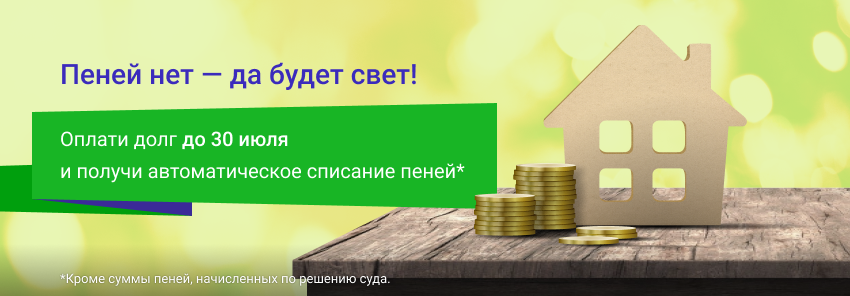 Уважаемые клиенты!ПАО «ТНС ЭНЕРГО  НН» запускает акцию для клиентов, в рамках которой спишет должникам всю сумму пеней, кроме пеней, начисленных по решению суда.Условия акцииДля того чтобы принять участие в акции «Пеней нет — да будет свет!», необходимо до 30 июля 2021 года:Всем клиентам, выполнившим условия акции, «ТНС энерго НН» спишет 100% пеней за просроченные платежи, независимо от суммы.Как узнать размер задолженности?Узнать размер задолженности и пени вы можете:на сайте nn.tns-e.ru в разделе «Узнать задолженность»;по номеру горячей линии 8 (831) 233-09-70, а для граждан, проживающих в сельских населённых пунктах, работает дополнительный номер Единого контактного центра 8 (800) 301-09-70в Центре обслуживания клиентов.Напомним, что согласно российскому законодательству, оплата потребленной электроэнергии производится до 10-го числа месяца, следующего за расчетным. Именно эта дата является определяющей для начисления пеней в случае просрочки платежа. Если клиент не оплачивает счет за электроэнергию больше месяца, то ему начисляются пени. Для физических лиц с 31-го дня просрочки платежа размер пени составляет 1/300 ставки рефинансирования ЦБ РФ, а с 91-го дня — 1/130 ставки рефинансирования ЦБ РФ.Оплатить задолженность за электроэнергию полностью (кроме суммы пеней).Оплатить счет за июнь 2021 года.